Пояснительная записка к отчету о работе Технической инспекции труда общественной организации Межрегиональный профессиональный союз работников АК «АЛРОСА» (ПАО) «Профалмаз» за 2023 год Для реализации задач по обеспечению здоровых и безопасных условий труда работников Компания АК «АЛРОСА» (ПАО) и Профсоюз «Профалмаз» совместно осуществляют мероприятия по охране труда и улучшению безопасности труда в соответствии с «Системой управления охраной труда и промышленной безопасностью АК «АЛРОСА» (ПАО)», Коллективного договора и Политикой Компании АК «АЛРОСА» (ПАО) в области охраны труда и промышленной безопасности.В Коллективном договоре, заключенном между АК «АЛРОСА» (ПАО) и Межрегиональным профессиональным союзом работников АК «АЛРОСА» (ПАО) «ПРОФАЛМАЗ» на 2023 -2025 год полностью сохранен 11 раздел «Охрана труда и здоровья работников, экологическая безопасность», который включает в себя следующие пункты: 1. Обязательства по обеспечению здоровых и безопасных условий труда.2. Экологическая безопасность.3. Организация проведения медицинских осмотров4. Обязательства Компании в части страхования от несчастных случаев на производстве и профессиональных заболеваний. 5. Обеспечение работников спецодеждой, средствами индивидуальной защиты. 6. Обеспечение работников питанием, в том числе спецпитанием.7. Органы контроля за состоянием охраны труда в Компании, гарантии их деятельности.Профсоюз «Профалмаз» уделяет особое внимание на санитарно-бытовые условия наших работников, в этом году Профсоюзом «Профалмаз» инициирован сбор острых вопросов по санитарно-бытовым условиям на производственных площадках АК «АЛРОСА» (ПАО) в которой включены 83 позиции. На совместном совещании при заместителе генерального директора и заместителе исполнительного директора были поданы наши предложения по улучшению данных условий с разбивкой на период 2024-2026 года.Согласно Коллективному договору Компания обеспечивает работников, занятых на работах с особо вредными условиями, лечебно-профилактическим питанием согласно «Перечню производств, профессий и должностей, работа которых дает право на бесплатное получение лечебно-профилактического питания в связи с особо вредными условиями труда», утвержденного приказом Минздравсоцразвития России от 16.02.2009 г. №45н. В Коллективном договоре предусмотрена возможность замены получения молока на компенсационную выплату в размере эквивалентном стоимости молока в населенных пунктах Мирнинского района.Компания обеспечивает горячим питанием работников, занятых на подземных горных работах, в дни фактической занятости на этих работах.При необходимости Компания с учетом мнения профсоюза «Профалмаз», по отдельным видам работ устанавливает дополнительные нормы выдачи работникам специальной одежды, специальной обуви и других средств индивидуальной защиты, улучшающие по сравнению с типовыми нормами защиту работников от имеющихся на рабочих местах вредных и опасных производственных факторов, а также особых температурных условий или загрязнений.Ежегодно Профсоюз «Профалмаз» участвует в комиссии по техническому отбору и опытно-промышленным испытаниям образцов спецодежды, спецобуви и СИЗ, качество которых существенно улучшилось. Для своевременного реагирования отсутствия спецодежды, практически во всех структурных подразделениях прошла централизация складов выдачи спецодежды и СИЗ. Все замечания, поступающие в Профалмаз, отрабатываются в рабочем порядке со структурными подразделениями.Организованный Центр выдачи спецодежды, подрядной организацией АО «Восток-Сервис-Спецкомплект» оказывает комплекс услуг по обеспечению работников Удачнинского ГОК средствами индивидуальной защиты, в которой получают 4540 работников. На протяжении работы центра мы видим улучшение обеспечения работников средствами защиты. В цехах комбината устанавлены вендинговые аппараты для выдачи средств индивидуальной защиты (перчатки, защитные очки, средства для защиты рук и т.д.). Спецодежда централизовано проходит химчистку и стирку, по необходимости спецодежда ремонтируется. Исполком Профсоюза «Профалмаз» отметил положительную работу по обеспечению работников спецодеждой и СИЗ с переходом на аутсорсинг.Согласно статьи 370 Трудового кодекса Российской Федерации для осуществления профсоюзного контроля за соблюдением работодателями и их представителями законодательства об охране труда, обязательном социальном страховании от несчастных случаев на производстве и профессиональных заболеваний, выполнением условий коллективного договора, в которых осуществляют свою трудовую деятельность наши работники, контролирует Техническая инспекция и уполномоченные по охране труда Профсоюза «Профалмаз».Техническая инспекция труда в 2023 году проверила состояние условий охраны труда на рабочих местах, обеспечением работников средствами индивидуальной защиты, соблюдением рабочего времени и времени отдыха, проведением обучения и инструктажа по охране труда в структурных и дочерних подразделениях Компании, было направлено 136 представлений об устранении 184 нарушений. Организация работы уполномоченных по охране труда является одним из важнейших направлений деятельности Профсоюза «Профалмаз» в области охраны труда и способствует активизации всей работы в первичных профсоюзных организациях направленных на обеспечение приоритета сохранения жизни и здоровья работников; соблюдение требований действующих законодательных и иных нормативных правовых актов, содержащих государственные требования охраны труда; гарантированное обеспечение принятия всех решений, согласованных с профсоюзом «Профалмаз», привлечение работников к активному участию во всех элементах системы управления охраной труда.Льготы и права уполномоченных согласно КД:- необходимое время для обследования рабочих мест – 4 часа в неделю;- за активную работу премирование – до 10000 рублей в квартал;- привлечение к дисциплинарной ответственности – по согласованию с ППО;Так же имеется дополнительная мотивация в виде:- за участие в конкурсах – поощрение в виде ЕПК;- за лучшие показатели в смотр-конкурсе Лучший уполномоченный Профсоюза «Профалмаз»– бесплатная путевка по программе профсоюзный отдых;- так же дана возможность участия на Всероссийских и Международных мероприятиях.На данный момент постоянный контроль за состоянием условий труда на рабочих местах осуществляют 192 уполномоченных по охране труда.За 2022 год уполномоченными по охране труда проведено 1260 проверок и выданы представления об устранении 1840 замечаний. В 2023 году были премированы уполномоченные по охране труда на общую сумму 1 257 845 рублей.Представители Профсоюза «Профалмаз», председатели первичных профсоюзных организаций участвуют во всех комиссиях по расследованию несчастных случаев на производстве. Согласно анализа причин несчастных случаев на производстве в 2023 году произошел рост несчастных случаев на производстве (групповых, смертельных, тяжелых) травмирования по причине: взрыва метана – 5 пострадавших, защемления частей тела – 3 пострадавших, на автомобильном транспорте – 2 пострадавших, воздействия высокого давления – 2 пострадавших. Основными причинами несчастных случаев явились: нарушение прямых запретов – 21 пострадавших, из них 4 смертельных, 5 тяжелых; неудовлетворительная организация производства работ – 17 пострадавших, из них 2 смертельный, 4 тяжелых; личная неосторожность – 20 пострадавших, все легкие.В 2023 году были проведены следующие мероприятия	1. В рамках мероприятий, посвященных охране труда в апреле 2023 года, прошел конкурс детских рисунков на тему «Безопасность на транспорте». На конкурс поступило 80 работ с Мирного, Айхала, Удачного, Ленска и Новосибирска. В конкурсе участие приняли дети в возрасте от 7 до 15 лет (включительно) в двух возрастных категориях. По итогам конкурса была организована выставка детских рисунков в Дворце культуры «Алмаз» города Мирного с 24 по 28 апреля 2023 года.2. В рамках проведения месячника по охране труда с целью повышения уровня культуры безопасности в структурных подразделениях АК «АЛРОСА» (ПАО), с 3 апреля по 19 апреля были организованы специальные обучения по практическому применению спецодежды и СИЗ с привлечением специалистов 3М, Uvex на всех производственных площадках АК «АЛРОСА» (ПАО) для работников рабочих профессий и уполномоченных по охране труда.3. 28 апреля 2023 года прошло итоговое мероприятие, посвящённое месячнику охраны труда в виде интеллектуальной игры Квиз. Участие в Квизе приняли 8 команд – 40 участников с основных структурных подразделений Компании. В составе команд вошли руководители предприятий, председатели профкомов, специалисты, уполномоченные и старшие уполномоченные по охране труда подразделений из Мирного, Айхала, Удачного и Ленска. 1 место заняли представители ВГРЭ, 2 место АГОК, 3 место СТ «Алмазавтоматика». Так же были награждены 10 работников показавшие лучшие результаты онлайн-тестирования из 800 работников.4. В сентябре 2023 года технический инспектор труда Профсоюза «Профалмаз» принял участие в стратегической сессии по производственной безопасности Группы АЛРОСА в качестве модератора с выступлением на тему «Взаимодействие служб производственной безопасности с уполномоченными по охране труда».5. Проведены 3 «Квета безопасности» для уполномоченных по охране труда, 27 октября 2023 года в Мирном, 2 ноября в Айхале и 3 ноября в Удачном. Квест безопасности состоял из 4 основных направлений Охраны труда: Пожарная безопасность, Электробезопасность, Оказание доврачебной помощи, Правильное применение средств индивидуальной защиты. Общее количество уполномоченных прошедших практическое обучение составляет 73 человека.6. В смотр конкурсе «Лучший уполномоченный по охране труда Профсоюза «Профалмаз»» приняло участие 11 уполномоченных по охране труда АГОК, УГОКа, МНГОК и МУАД;7. Уполномоченный по охране труда УГОКа Чеканов Дмитрий Владимирович стал победителем конкурса Лучший уполномоченный ФП РС(Я).8. В социальных сетях и мессенджерах публикуется рубрика «Профалмаз в лицах», где уполномоченные с основных производственных площадок рассказывают про свою общественную работу. Данное направление очень важно для начинающих и молодых уполномоченных.Технический инспектор труда профсоюза «Профалмаз»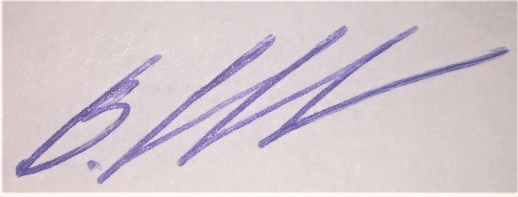 В. В. Сыроватский